МУНИЦИПАЛЬНОЕ ДОШКОЛЬНОЕ ОБРАЗОВАТЕЛЬНОЕ УЧРЕЖДЕНЕДЕТСКИЙ САД КОМБИНИРОВАННОГО ВИДА № 20 г. ЛИПЕЦКАКонспект  непосредственнообразовательной деятельности по области«Познавательное развитие» «Заседание Совета юных ученых» с детьми   старшей  группы.                                                                            Подготовила:                                                                         воспитатель                                                                                           1 квалификационной                                                                       категории                                                                              Е.А. Сафина                       Липецк, 2015 г.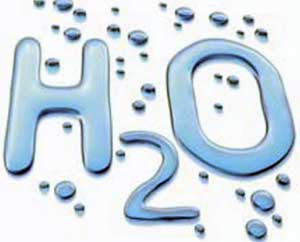 Тема: «Заседание Совета юных ученых»Цель: Формирование у детей бережного отношения к воде, как к важному природному ресурсу, обобщение знаний детей о живой и неживой природе.Задачи:РазвивающиеРазвивать произвольное внимание; диалогическую речь, способность самостоятельно задавать интересующий вопрос;Развивать эмоционально-положительное отношение к познанию окружающего мира;Развивать наблюдательность детей, их умение анализировать, сравнивать, обобщать, устанавливать причинно-следственные зависимости и делать выводы.ОбразовательныеЗакрепить полученные знания о воде;Расширить и углубить представления детей об окружающем мире посредством знакомства с веществом и тремя его основными состояниями (жидкое, твердое, газообразное);Сформировать представление о взаимодействии и переходе вещества из одного состояния в другое;Учить решать проблемные задачи. ВоспитательныеВоспитывать желание интересоваться явлениями окружающего мира;Воспитывать усидчивость; интерес и способность работать в группах, коллективе;Продолжать воспитывать любовь к природе и бережное отношение к ней.Методические приёмы: игровая мотивация, познавательные задания и вопросы, использование художественного слова, элементы игровой деятельности, практические действия.  Словарная работа: обогащать словарь детей словами: жидкое и газообразное, твердое состояние, испарение; ученые; опыты.Индивидуальная работа: следить за речью детей, оказывать помощь при ответах на вопросы.Предварительная работа:Чтение рассказов, стихов, разгадывание загадокНахождение материала о водеРассматривание энциклопедий, иллюстраций пр.Прослушивание музыкальных записейПроведение исследований, опытовРабота со словаремМатериально-технические ресурсы: термос с горячей водой, стекло, лед, аквариум, перчаткиХод занятия:      Дети в белых халатах под шум воды входят в зал. Приветствуют гостей…Поудобней садитесь,
Не вертитесь, не крутитесь.
Дети, ой, что утром было,
Я же вам сказать забыла —
Только в садик я зашла,
Ко мне Капелька пришла (показывает Капельку),
Плачет бедная, грустит,
А потом мне говорит:
«Дети кран закрыть забыли,
 И все капельки уплыли!»
 И сказала я в ответ:
 «Нет, таких детей здесь нет!
 Воду попусту не льем,
 Мы водичку бережем!»
 Капелька заулыбалась (Воспитатель переворачивает ей ротик на улыбку).
И у нас в саду осталась        Ребята капелька совсем мала и не знает какими свойствами обладает, я предлагаю посетить лабораторию знаменитого ученого который знает все о чудесных превращениях воды, но чтобы туда попасть необходимо вспомнить все что мы знаем о воде.- глобус (сравнение чего больше воды или суши), - «+» и «-» качества- свойства воды (бесцветная, прозрачная, без вкуса, без запаха)Воспитатель: - молодцы.  А сейчас пришло время отправится в лабораторию ученого.Отправляются под шум воды в лабораторию (дети закрывают глаза и в слух считают до 10).Воспитатель (за трибуной в одежде ученого)       Я приветствую вас, мои юные друзья, в зале заседаний совета юных ученых. В последнее время вы много говорили о воде и решили посетить мою «лабораторию». Что вас привело ко мне?Дети ………….(Мы хотим, чтобы вы помогли капельки узнать в каких состояниях она может находится).Воспитатель: - Уважаемые коллеги! Нам предстоит трудная задача:Прошу пройти в лабораторию к столуДети становятся вокруг стола для опытов.ОПЫТ №1Я предлагаю Владу рассказать о своем исследовании.РЕБЕНОК……...(Мы знаем, что вода состоит из мелких капелек, хотя они и соединены друг с другом, но не очень крепко, поэтому вода растекается. Вода – жидкое вещество, и это можно изобразить вот такой схемой):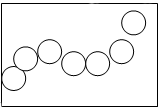 Воспитатель: Но вода бывает не только в жидком состоянии.ОПЫТ №2- Посмотрите, что это? (Воспитатель показывает термос.)- Для чего нужен термос? (Он сохраняет тепло, любая жидкость остается горячей долгое время.)- Как вы думаете, почему из термоса выделяется пар? (Вы вскипятили воду и налили в термос, в термосе находится кипяток, горячая вода.)Воспитатель накрывает термос стеклом, поднимает стекло.Воспитатель: - Из термоса выделялся пар, а на стекле мы видим капельки воды, как так получилось? (Ответы детей.) Что стало с паром, во что он превратился? (Пар превратился в воду.) Значит, пар – это тоже вода.Воспитатель: - Сильно нагретая вода при высокой температуре превращается в пар. А, пар, остывая, превращается в воду. В природе – пар поднимается вверх, остывает в воздухе и выпадает на землю в виде осадков. Назовите, какие бывают осадки (дождь, снег, град, роса, туман и т.п.).Воспитатель: В паре расстояние между частичками больше, чем в воде, и они быстрее двигаются, «разлетаются». Такое состояние вещества называют газообразным. Газообразное состояние можно изобразить так: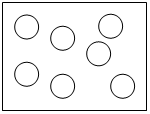 ОПЫТ №3- Уважаемые коллеги, продолжим исследование.- Ксюша, что можешь ты рассказать о своем исследовании.  Как говорит народная мудрость: «лучше один раз увидеть, чем сто раз услышать».РЕБЕНОК……...(Для опыта я подготовила кубики льда. (Ксюша предлагает детям, надеть перчатки и взять в руки кубик льда, а сама берет кубик льда в голые руки.))Воспитатель: - Как вы думаете, у кого из нас лед растает быстрее? (Верно, лед быстрее растает у меня, посмотрите, потому что он соприкасается с теплом моих рук.)- Во что превратился лед? (Лед превратился в воду.)-Ярослав, а почему у тебя лед тает медленно? (У меня на руках перчатки.)Ксюша: ………… (Перчатки разъединяют тепло рук и холод льда).Воспитатель: Исследователь Ксюша, мне интересно, как же вы получили лед?Ксюша: ………….(Я налила воду в формочку и поставил в холодильник. При низкой, холодной температуре вода замерзла и превратилась в твердое вещество – лед).Воспитатель: Спасибо вам за проделанную работу.Ксюша:…………..(В твердом веществе, капельки расположены очень плотно друг к другу и двигаются медленно. Твердое вещество можно изобразить так:)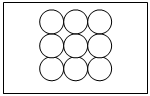 Воспитатель: - Таким образом, вода может находиться в трех состояниях: жидком, газообразном и твердом.Капелька это еще не все, самое интересное тебя ждет впередиИгра «Капельки»Воспитатель: А сейчас Я вас превращаю в капельки воды. Встанем в круг, возьмемся крепко за руки. Представим, что нам очень холодно. В какое время года нам очень холодно (зима). Ребенок из картин собирает зиму- Во что мы превратимся? (В лед). Дети крепко обнимают друг друга- Вообразим, что наступила весна, мы согрелись, опять превратились в капельки, капельки соединились в ручьи и побежали. (Дети начинают движение по кругу, ускоряясь). Ребенок из картин собирает весну.- Наступило ещё теплее, капельки превращаются в маленькие газообразные частицы (пар), которые разлетаются в воздухе. (Дети расцепляются, кружатся каждый сам по себе,). Ребенок из картин собирает лето.Воспитатель: -Так о каком свойстве воды мы с вами вспомнили, поиграв в эту игру?Дети: ……….( Вода может быть твёрдой (лёд), жидкой и парообразной).Воспитатель: - Уважаемые, коллеги. Сегодня в нашей «загадочной лаборатории» вы и капелька увидите какой красотой обладает капелька. Прошу сесть за столы.Эксперимент горячей и холодной воды (что легче)Воспитатель: - Ребята давайте нарисуем море и подарим нашей капельки ведь когда она подрастет она станет частью этого моря. Мы будем рисовать не кисточками, а зубными щетками. (Дети рисуют море (волны) воспитатель читает детям отрывок из стихотворения В. Орлова «Я рисую море»)Я рисую море,Голубые дали.Вы такого моряПросто не ведали!У меня такая Краска голубая,Что волна любаяПросто как живая…Рисунок на льду	Воспитатель: - Мои юные ученые вы меня сегодня порадовали своими правильными ответами, скажите пожалуйста где вы находили информацию о воде?Дети ………… (Рассказывала мама, звонили бабушке, в книгах, просмотр телепередач, в Интернете, по радио, в газетах и журналах).Воспитатель: - Вы правы, источников информации много. Узнать, что вы знаете о воде, нам поможет корреспондент.- Кто такой корреспондент? Дети ………… (Человек, специально отправленный за информацией).Воспитатель: - Ярослав становится у нас корреспондентом. Корреспондент подходит к детям и задает интересующие его вопросЗдравствуйте. Как вы думаете, на земле много или мало воды? (Много), а почему?Как человек использует воду? (Пить, купаться, поливать, для строительства и т д) Какой вред от воды? (Наводнение, холодная, горячая) В каких состояниях может находиться вода? (В ходе исследовательской деятельности я познакомилась со свойствами воды, она может находиться в 3 состояниях (жидком, твердом и газообразном)Какие свойства воды вы знаете?Что случилось бы, если вода вдруг исчезла? (Погибло все живое)      В результате опроса я пришел к выводу, что вода, благодаря своим свойствам, может являться интересным материалом для опытов, наблюдений и творчества.Воспитатель: - Уважаемые коллеги мне сегодня было приятно работать с вами и проводить новые исследования, капельки я желаю расти, а сейчас вам пора возвращаться. Возьмитесь за руки и посчитайте в обратном порядке от 10 до 1.